Департамент социального развития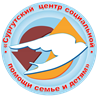 Ханты-Мансийского автономного округа – ЮгрыБюджетное учреждениеХанты-Мансийского автономного округа – Югры«Сургутский центр социальной помощисемье и детям» Профилактика буллинга (травли)несовершеннолетнихИнформация для родителей 2021 годЧто такое «Буллинг»?На сегодняшний день жестокое обращение и насилие в отношении детей до сих пор остаются насущными проблемами для современного Российского общества. В среде подростков распространены различные формы травли (буллинга) – продолжительного, повторяющегося насилия одного человека (или группы лиц) в отношении другого. По официальной статистике МВД России более 50 % подростков и юношей сталкивались с различными видами агрессии и травли.Буллинг может возникать в любом возрасте, но, естественно, есть периоды, когда появление буллинга наиболее вероятно. Таким возрастным периодом является подростничество. В структуре буллинга выделяют следующих участников: Булли (буллеры)Помощники буллеров ЖертвыЗащитники жертвыНаблюдатели Отличительной характеристикой типичных булли является их агрессия по отношению к сверстникам. Булли также могут проявлять агрессию по отношению к взрослым. Большинство булли имеют более демонтративно-положительное отношение к насилию, чем дети их возраста. Булли характеризуются импульсивностью и выраженным стремлением доминировать над другими. Большинство булли не испытывают эмпатию по отношению к жертве. Часто буллерами становятся: дети, воспитывающиеся родителями-одиночками дети из властных и авторитарных семей дети из конфликтных семейдети с низкой устойчивостью к стрессудети с низкой успеваемостью. Буллеры – это, как правило:активные, общительные дети, претендующие на роль лидера в классе;агрессивные дети, использующие для самоутверждения безответную жертву; дети, стремящиеся быть в центре внимания; дети высокомерные, делящие всех на "своих" и "чужих" (что является результатом соответствующего семейного воспитания); максималисты, не желающие идти на компромиссы; дети со слабым самоконтролем, которые не научились брать на себя ответственность за свое поведение; дети, не обученные другим, лучшим способам поведения, т.е. не воспитанные. Для буллеров характерны: ИмпульсивностьРаздражительностьЭмоциональная неустойчивостьЗавышенная самооценкаВраждебность (агрессивность)Отсутствие коммуникативных навыков Склонность ко лжи или жульничеству. Довольно часто помощниками буллеров являются: несамостоятельные, легко поддающиеся влиянию окружающих, безынициативные дети; дети, которые всегда стремятся следовать правилам, неким стандартам (очень прилежные и законопослушные); дети, не склонные признавать свою ответственность за происходящее (чаще всего считают виноватыми других); дети, часто подверженные жесткому контролю со стороны старших (их родители очень требовательны и склонны применять физические наказания);эгоцентричные дети, не умеющие ставить себя на место другого (в беседах часто говорят: «Я и не подумал об этом»); не уверенные в себе дети, очень дорожащие «дружбой», оказанным доверием со стороны лидеров класса; трусливые и озлобленные дети. Цель буллеров - за агрессивным поведением скрыть свою неполноценность. Мотивами буллера, как правило,  являются: зависть; месть (когда жертвы переходят в разряд буллеров: наказать за боль и причиненные страдания); чувство неприязни; борьба за власть; нейтрализация соперника через показ преимущества над ним; самоутверждение вплоть до удовлетворения садистских потребностей отдельных личностей; стремление быть в центре внимания, выглядеть круто; стремление удивить, поразить; стремление разрядиться, «приколоться»; желание унизить, запугать непонравившегося человека.Существует целый ряд факторов, способствующих процветанию буллинга в детских коллективах:нестабильный психоэмоциональный микроклимат в семьях;эмоциональное насилие - угрозы, насмешки, присвоение обидных кличек, бесконечные замечания, критика, необъективные оценки со стороны учителей, высмеивание, оскорбление, унижение  в присутствие других детей, принуждение делать что-то, чего делать не хочется, распространение слухов и сплетен, социальное исключение и изоляция (когда с ребенком никто не общается, не приглашает в игру, не выбирает в команду), избегание, манипуляция дружбой («Если ты дружишь с ней – мы с тобой не друзья»). В эмоциональное насилие также входят дискриминация по национальным и социальным признакам. Подчеркивание физических недостатков. Нецензурная брань. Умышленное доведение человека до стресса, срыва, распространение записок, нашептывание оскорблений, которые могут быть услышаны жертвой, унизительные надписи на доске или в общественных местах;сексуальное насилие или совращение – использование ребенка (мальчика или девочки) взрослым, или другим ребенком для удовлетворения сексуальных потребностей или для получения выгоды. К сексуальному совращению относятся также вовлечение ребенка в проституцию, порнобизнес, обнажение перед ребенком половых органов и ягодиц, подглядывание за ним, когда он этого не подозревает (во время раздевания, справления естественных нужд и т. д.); экономическое насилие - порча и отнятие личных вещей, вымогательство, отбирание денег, повреждение имущества, могут вымогаться также завтраки, деньги на обед. Жертву могут принуждать к воровству имущества – такая тактика используется для возложения вины исключительно на жертву.В последнее время  становится популярным среди подростков Кибербуллинг - это нападения с целью нанесения психологического вреда, которые осуществляются через средства электронных технологий - электронную почту, сервисы мгновенных сообщений, в чатах, социальных сетях, на web-сайтах, а также посредством мобильной связи. Такое намеренное многократно повторяемое агрессивное поведение имеет целью навредить человеку и базируется на дисбалансе власти (физической силы, социального статуса в группе). При кибербуллинге отмечают следующие формы: использование мобильных телефонов. Систематически осуществляются анонимные звонки и отправляются оскорбляющего или угрожающего рода сообщения;съемка компрометирующих фото-видеоматериалов, публикация их в сети Интернет; использование сайтов/мессенджеров (отправление анонимных угроз или оскорблений, взлом другого аккаунта для использования личного E-Mail, для рассылки различной информации, или для его удаления, написание обидных комментариев к фотографиям, к видео, на стене и др.); создание групп, в которых намеренно игнорируются определенные люди (дети).Что делать родителям?Если вы считаете, что ваш ребёнок – жертва буллинга, то: объясните, что те дети, которые над ним издеваются, скорее всего, сами несчастливы, у них проблемы в семье. Скажите своему ребёнку, что, по сути, они не виноваты. Просто их не научили относиться к остальным иначе. Научите своего ребенка правильно реагировать на попытки буллинга; дайте понять ребёнку, что ему не следует показывать обидчикам, что их поведение расстраивает его. Пусть скажет, что ему оно не нравится и уходит от них прочь. Убедите, что если он убежит, ничего постыдного в этом нет;постоянно общайтесь с ребёнком, слушайте внимательно, ваш ребенок должен всегда чувствовать вашу поддержку; хвалите ребёнка, особенно в те моменты, когда он проявил смелость;учите использовать юмор - самое мощное оружие против вербальной агрессии;развивайте в ребёнке самоуверенность, поручая ему то, что у него хорошо получается;учите его быть настойчивым и в меру задиристым (хотя бы внешне);не опекайте ребёнка сверх меры, это только усугубит ситуацию: он будет чувствовать себя уязвимым и беспомощным в ваше отсутствие;обсуждая со своим ребёнком «буллинг» и всё, что с ним связано, обязательно упомяните о том, что если он стал свидетелем такого поведения, он должен отреагировать: попытаться остановить обидчика (сказать взрослому, например);  так как буллинг принимает разные формы, не забывайте незаметно просматривать электронную почту и телефонные сообщения с целью исключения кибербуллинга;учите ребенка не мстить своему обидчику, особенно с помощью оружия;установите строгие правила относительно грубого поведения с другими и чётко придерживайтесь их в семье.	Будьте на чеку!	Как ребенку не стать жертвой буллинга:Не задираться, не зазнаваться!Не показывать своё превосходство над другими!Не пытаться выделяться среди других, если нет для этого повода!Не хвастаться – ни своими успехами, ни своими электронными игрушками, гаджетами, ни своими родителями!Не демонстрировать свою элитарность! Не ябедничать! Не подлизываться к учителям! Не давать повода для унижения чувства собственного достоинства!Не демонстрировать свою физическую силу!Не показывать свою слабость!Не взывать к жалости окружающих в связи со своими хроническими заболеваниями или физическими дефектами, так как в мире много жестокости!Как могут родители могут помочь ребенку не статьжертвами буллеров, не подвергаться агрессии 12 простых правил!Помочь отыскать ребенку друга, среди одноклассников, а ещё лучше несколько настоящих друзей.Приглашать одноклассников в гости. Научить проигрывать и уступать, если ребенок, на самом деле, прав.Научить ребенка не бояться своих одноклассников, у которых тоже есть проблемы.  Наладить контакты с учителями и родителями учеников-одноклассников своего ребенка. Участвовать в классных мероприятиях, в которые вовлекаются другие родители и дети.Повышать самооценку ребёнка. В случаях завышенной самооценки ребёнка объяснять ему, что это не надо показывать окружающим, что у любого человека есть и недостатки, и достоинства, и если он преуспевает в математике, к примеру, то необязательно его преуспевание в физкультуре или в чём-то другом. Не показывать ребенку свой страх и слабость перед трудностями.Не настраивать ребёнка против школьных мероприятий, даже если они кажутся вам ненужными. Не пытаться выделять своего ребёнка среди одноклассников «элитностью» одежды и особой гламурностью. Учить ребенка выполнять общие требования для всех детей в классе, вплоть до формы одежды на уроках физкультуры.Если Вы или Ваш ребенок нуждаются в помощи, не откладывайте обращение за ней!ТЕЛЕФОНЫ ПОМОЩИТел. 8 (3462) 34-04-61; 32-90-83БУ «Сургутский центр социальной помощи семье и детям»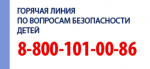 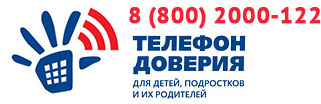 